PLAN RATUNKOWY NURKOWISKA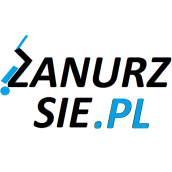 RZEKA PIASNICA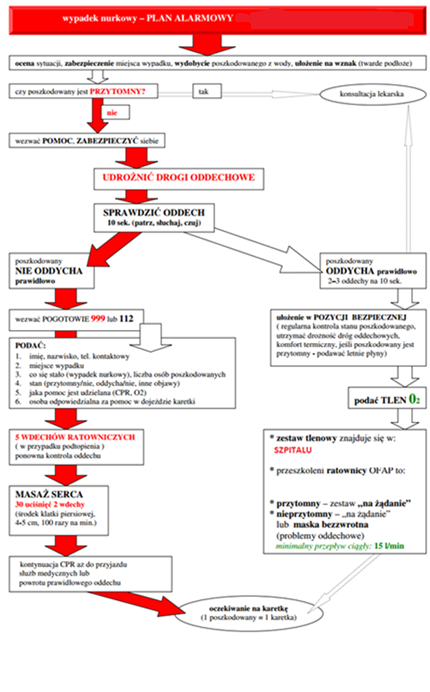 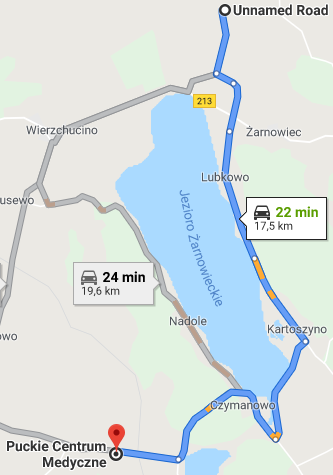 TELEFONY ALARMOWE:PLAN UTWORZONY 12.07.2019r.  - PRZED NURKOWANIEM NALEŻY POTWIERDZIĆ DANEZANURZSIE.PLPortal tworzony przez nurków dla nurkówkontakt@zanurzsie.pl, 506-687-199, www.zanurzsie.plSZPITAL11258 676 73 43ul. Pomorska 42, 84-250 Gniewino18km / 22minSTRAŻ POŻARNA998608 396 117ul. Na Stoku 1, 84-110 Żarnowiec4km / 8minPOLICJA99758 674 53 63Ul. Żwirowa 4, 84-110 Krokowa10km / 13minKOMORA DEKOMPRESYJNA58 622-51-63Ul. Pow. Styczniowego 9B, Gdynia56km / 75minLEKARZ DYŻURNY KRAJ22 831-34-40Od 16:00 do 8:00Lotnicze pogotowie Rat.505 860 895Ul. Wirowa 9 – GPU0611km / 15minDAN Polska58 622-51-63Od 8:00 do 15:00